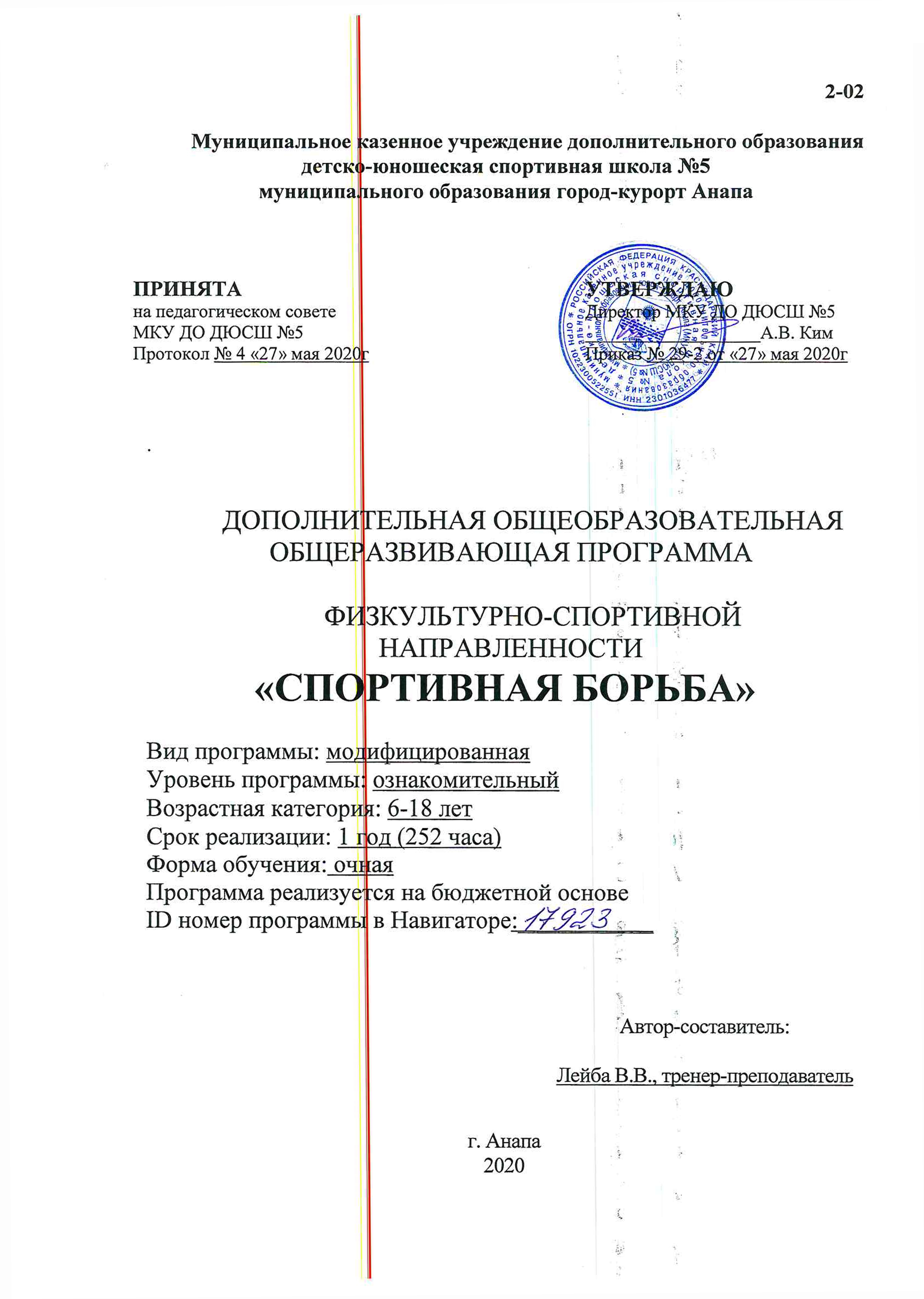 2-02Муниципальное казенное учреждение дополнительного образования детско-юношеская спортивная школа №5муниципального образования город-курорт Анапа                                                                                                                                                                                                 .ДОПОЛНИТЕЛЬНАЯ ОБЩЕОБРАЗОВАТЕЛЬНАЯ ОБЩЕРАЗВИВАЮЩАЯ ПРОГРАММА ФИЗКУЛЬТУРНО-СПОРТИВНОЙ НАПРАВЛЕННОСТИ«СПОРТИВНАЯ БОРЬБА»Вид программы: модифицированнаяУровень программы: ознакомительныйВозрастная категория: 6-18 летСрок реализации: 1 год (252 часа)Форма обучения: очнаяПрограмма реализуется на бюджетной основеID номер программы в Навигаторе:___________                                                                                                  Автор-составитель:                                                                                     Лейба В.В., тренер-преподавательг. Анапа2020СодержаниеРаздел 1. «Комплекс основных характеристик образования: объем, содержание, планируемые результаты»Пояснительная запискаСпортивная борьба способствует выработке самодисциплины, формирует внутреннюю нравственную опору и сильную личную позицию в достижении жизненных целей, формирует социальную опору общества, людей, способных постоять за себя, за свою семью, за Родину. Это один из древнейших видов спорта, единоборство двух атлетов по определенным правилам с помощью специальных технических приемов. В отличие от единоборств, в которых разрешена ударная техника, в борьбе схватка проводится не только в стойке, но и в партере (когда один из борцов стоит на коленях, лежит на груди, на боку и т.д.). Цель борцовского поединка – заставить соперника коснуться ковра обеими лопатками и удержать его в таком положении не менее 2 секунд.  Дополнительная общеразвивающая программа по СПОРТИВНОЙ БОРЬБЕ является дополнительной общеобразовательной программой ознакомительного уровня в области физической культуры и спорта, составлена в соответствии с нормативными документами:- Федеральный закон Российской Федерации от 29 декабря 2012г. № 273-ФЗ «Об образовании Российской Федерации»;- Постановление Главного государственного санитарного врача РФ от 4 июля 2014 г. № 41 «Об утверждении СанПиН 2.4.4.3172-14 «Санитарно - эпидемиологические требования к устройству, содержанию и организации режима работы образовательных организаций дополнительного образования детей»; Приказ Министерства образования и науки РФ от 29 августа 2013 г.               № 1008 «Об утверждении Порядка организации и осуществления образовательной деятельности по дополнительным общеобразовательным программам»; -Концепция развития дополнительного образования детей, утвержденная распоряжением Правительства Российской Федерации от 4 сентября 2014 г. № 1726-р.НаправленностьДополнительная общеобразовательная общеразвивающая программа ознакомительного уровня «Спортивная борьба» относится к физкультурно-спортивной направленности. Данная программа направлена на всестороннее и гармоничное развитие личности учащегося, на развитие физических способностей в процессе овладения основами этого вида спорта, на формирование культуры здорового образа жизни, укрепление здоровья и формирование общей культуры учащихся.1.2.1. Актуальность, новизна, педагогическая целесообразность            Данная программа актуальна, так как всё больше детей младшего школьного возраста желают заниматься спортивной борьбой.  Увеличение статической и информационной нагрузки сопровождается снижением уровня двигательной активности, и, как следствие, возникают проблемы с физической выносливостью, осанкой, низкой работоспособностью, плохой координацией, ухудшается физическое и психическое состояние детей и молодёжи. На новом этапе развития социально-экономической сферы, культуры и образования особую значимость приобретают вопросы физического воспитания подрастающего поколения. Программа предоставляет возможность каждому ребенку гармонично развиваться и добиваться успехов через занятия спортом. Занятия спортом не только укрепляют здоровье, но и воспитывают трудолюбие, дисциплинируют, развивают волю, внимание, восприятие, мышление, память. Новизна программы заключается в поиске педагогом новых приемов обучения основам спортивной борьбы. Главным основанием для построения такой программы выступает ориентация на дифференциацию и индивидуализацию детей, что позволяет реализовать принцип личностной ориентации в образовательном процессе через определенные условия, способствующие развитию детей с разными образовательными возможностями и потребностями. Для снятия нервного напряжения и зажимов у учащихся, большое внимание уделяется игровой и здоровье сберегающей технологиям. Педагогическая целесообразность программы раскрывается в развитии мотивации учащихся к познанию, творчеству используя методы создания ситуаций эмоциональных переживаний, познавательной новизны, бесед о борьбе; в формировании ребенка как личности, через использование технологий личностно ориентированного обучения, обучения в сотрудничестве, дифференцированного подхода. Содержание программы закладывает основы нравственных качеств личности, способствует укреплению физического здоровья детей.  Учащиеся приобретут навыки, умения и опыт, необходимые для адекватного поведения в обществе, способствующие наилучшему развитию личности ребёнка.  1.1.3. Отличительные особенности данной дополнительной общеобразовательной общеразвивающей программы заключаются в изменении построения учебного плана, содержания занятий, в используемой педагогом литературе. Данная программа модифицированная, составлена на основе дополнительной общеобразовательной программе «Спортивная борьба» (составитель: Скворцова И.В., методист МКУ ДО ДЮСШ №5, г. Анапа 2018 год).1.1.4. Адресат программыПрограмма предполагает набор мальчиков, не имеющих противопоказаний по состоянию здоровья. Возраст обучающихся 6 - 18 лет. Основанием приема для обучения по дополнительной общеобразовательной общеразвивающей программе ознакомительного уровня Спортивная борьба служат: - заявление родителей (законных представителей) обучающегося;- медицинская справка о состоянии здоровья ребенка;В раннем возрасте развитие физических качеств – силы, быстроты, выносливости, гибкости и ловкости, коррелирует с общим ростом и развитием организма, морфологическим и функциональным созреванием ЦНС, опорно-двигательного аппарата и вегетативных систем. В связи с дифференцировкой двигательных нервных окончаний в мышцах к 7 годам, улучшаются процессы внутримышечной координации, что способствует повышению силовых проявлений. Мышечная система развивается вместе с костной системой, они совместно участвуют в движении. Движение в свою очередь влияет на все важнейшие физиологические процессы - кровообращение, обмен веществ, а также и на развитие психики ребенка. Большую роль в обеспечении жизненных функций организма имеют органы дыхания. Глубокое дыхание обеспечивается при хорошо развитой мускулатуре грудной клетки.  Подвижность, любознательность, конкретность мышления, большая впечатлительность, подражательность и вместе с тем неумение долго концертировать свое внимание на чем-либо – это характерные черты для детей младшего возраста. На данном этапе у ребенка высок естественный авторитет взрослого. Все его предложения принимаются и выполняются очень охотно. Его суждения и оценки, выраженные эмоциональной и доступной для детей форме, легко становятся суждениями и оценками самих детей. 1.1.5. Уровень программы, объем и сроки. Данная программа ознакомительного уровня, рассчитана на 1 год обучения, всего 252 часа, теории 20 часов, практики 232 часов. 1.2. Цель и задачи программы. Цель программы: Сформировать у обучающихся познавательный интерес в области спортивной борьбы, создать условия для развития физических способностей посредством тренировочных занятий. Задачи: Образовательные: -формирование познавательного интереса к занятиям спортивной борьбой; -развитие физических данных средствами ОФП и СФП;Личностные: -воспитание чувства личной ответственности; -развитие внутренней собранности, внимания; -воспитание позитивное отношение, уважение к окружающим. Метапредметные: -развитие познавательных способностей: восприятие, образное и логическое мышление, память, воображение и внимание; -воспитание умения ребенка работать в коллективе. 1.3. Объем и сроки реализации программы, формы обучения, режим занятий, особенности образовательного процесса1.3.1. Объем данной программы 252 часа. Срок реализации -1 год.1.3.2. Формы обучения: очная, групповая, с индивидуальным подходом.  1.3.3. Режим занятий. Занятия проводятся 3 раза в неделю по 2 учебных часа, продолжительность учебного часа 45 минут. Особенности организации образовательного процесса. Дополнительная общеразвивающая общеобразовательная программа ознакомительного уровня спортивной борьбы предусматривает: постоянный состав группы детей, соответствующего возраста, являющийся основным составом. Виды занятий - групповые в соответствии с содержанием программы: практические занятия, открытые занятия, соревнования, участие в спортивно-массовых мероприятияхТип занятий: комбинированные занятия, изучение нового материала, повторение и усвоение пройденного материала, закрепление знаний, умений и навыков.  Формы организации: тренировка, соревнование. 1.4. Содержание программы. 1.4.1. Учебный план. 1.3.2. Содержание учебного плана. Учебный планРаздел I.Теоретические занятия1.1 Вводное занятие. Теория: Беседа о спортивной борьбе. Знакомство с правилами техники безопасности: правила поведения на занятии; правила пожарной безопасности.1.2. ТЕОРЕТИЧЕСКАЯ ПОДГОТОВКАТеоретическая подготовка может проводиться не только в форме теоретических занятий, лекций, бесед, но и как элемент практических занятий непосредственно в процессе спортивной тренировки. В этих случаях теоретические занятия органически связаны с физической, технико-тактической и морально-волевой подготовкой. В процессе теоретических занятий целесообразно шире использовать активные методы обучения: проблемный метод анализа конкретных ситуаций, программированное обучение. Теоретические знания должны иметь определѐнную целевую направленность: вырабатывать у занимающихся умение использовать полученные знания на практике в условиях учебно-тренировочного занятия. Учебный материал распределяется на весь учебный год. При проведении теоретических занятий в группах спортивно-оздоровительной подготовки, следует учитывать возраст занимающихся и излагать теоретический материал в доступной им форме, без сложных специальных терминов. В зависимости от конкретных условий работы в план теоретической подготовки можно вносить коррективы. В содержании учебного материала для групп спортивно-оздоровительной подготовки выделено 6 основных тем:Тема № 1. Техника безопасности на занятиях спортивной борьбы. Правила поведения в спортивном зале и на спортивных площадках, в плавательном бассейне. Правила поведения на занятиях по борьбе. Техника безопасности при выполнении различных общеподготовительных и специально-подготовительных упражнений борца. Запрещѐнные действия в греко-римской борьбе. Тема № 2. Влияние занятий борьбой на строение и функции организма. Краткие сведения о строении организма человека. Влияние систематических занятий спортом на укрепление здоровья, развитие физических качеств, формирования правильной осанки гармонического телосложения, повышение умственной и физической работоспособности. Тема № 3 Правила соревнований по борьбе. Проведение соревнований по игровым комплексам по правилам мини-борьбы. Оценка технических действий и определение победителей. Разрешѐнные и запрещѐнные действия. Тема № 4 Моральная и психологическая подготовка борца Спортивный характер и его роль в достижении победы над собой и соперником. Умение терпеть как основное проявление воли. Правила поведения в спортивном коллективе. Традиции отделения греко-римской борьбы.Тема № 5 Гигиена и закаливание Личная гигиена спортсмена: рациональный распорядок дня, уход за телом. Гигиенические требования к спортивной одежде и обуви Примерная схема режима дня юного борца. Тема № 6 Оборудование и инвентарь для занятий борьбой. Спортивная обувь, одежда борца, уход за ними. Спортивные снаряды и тренажѐры, применяемые на занятиях по борьбе, правила эксплуатации и уход за ними.История развития борьбы    Человеку приходилось всегда отстаивать облюбованный участок земли, реки, озера, убитого зверя и т.п., поэтому борьба в утилитарном смысле всегда было одним из средств выживания, самосохранения. В более поздние времена борьба стала играть важнейшую прикладную роль в физической подготовке воинов. Подлинного развития борьба достигла в Древней Греции. Она нашла широкое отображение в греческой литературе и в произведениях изобразительного искусства. О значимости и популярности борьбы в Греции говорит и то, что вслед за бегом она была включена в программу одних из первых (вскоре после 776г. до н. э.) олимпийских игр. В классическом греческом пятиборье - пентатлоне (бег, метание копья, метание диска, прыжки, борьба) оригинальным номером программы всего состязания стала именно борьба. Позже борьба вошла в панкратион - соединение борьбы с кулачным боем - уже как третья ее разновидность на древних олимпийских играх. Всенародная любовь к состязаниям в Древней Греции породила массовые зрелища. Появились профессионалы по отдельным видам состязаний (бег, прыжки, борьба, кулачный бой). Особенно ярко профессионализм проявился в борьбе, так как именно борьба была самым популярным зрелищем, и борцов - профессионалов готовили в специальных школах.     Завоевав Грецию, Рим освоил греческую культуру. Борьба у римлян стала также одним из популярнейших цирковых зрелищ, а победители становились кумирами толпы. Борьба в Риме демонстрировалась также в сочетании с кулачным, а в боях гладиаторов - с вооруженным боем. С появлением христианства постепенно такие виды борьбы приходят в упадок, в конце IV века нашей эры были закрыты все государственные школы гладиаторов и прекратили свое существование олимпийские игры. Борьба остается, правда, любимым народным развлечением и в мрачные годы средневековья. В конце XVIII начале XIX века в Европе начала формироваться современная греко-римская борьба. Основные ее положения были заложены во Франции, где борьбой в то время особенно увлекались и в сельской местности, и в городах. Так как состязания борцов вызывали огромный интерес, силачи из народа стали выступать в бродячих цирках, летних садах, местах гуляний и увеселений. Позже начинают разыгрываться первенства городов, Франции, а потом организуются и чемпионаты мира. Хорошая организация чемпионатов, широкая реклама создали профессиональной борьбе необычайный успех.     В 1848г. в Париже появились первые арены, на которых выступали борцы - профессионалы. Во Францию начинают приезжать борцы из других стран (немцы, итальянцы, турки, русские…), чтобы принять участие в этих чемпионатах, познакомиться с их организацией, правилами соревнований. Впоследствии они начинают организовывать такого рода состязания в своих странах. В результате французская борьба получила международное признание, а в ее названии звучало имя страны, сделавшей этот вид борьбы поистине массовым видом спорта. Конечно, борьба развивалась в мире в различных направлениях. Это зависело от национальных традиций, от влияния культур соседних стран и т.д. В Европе получила распространение французская (греко-римская) борьба, в странах Азии, Востока, в Америке - борьба вольная.     В 1896г. французская борьба была включена в программу первых современных олимпийских игр. Международный олимпийский комитет дал ей официальное название - греко-римская борьба, чтобы придать борьбе как виду спорта международный характер. Участвовало в первых Играх всего 5 человек, представляли они 4 страны (двое было из Греции, по одному Германии, Венгрии, Великобритании). Разделения борцов на весовые категории на этих Играх не было. С тех пор греко-римская борьба за исключением двух Олимпиад (1900 и 1904г.г.) неизменно входит в программу олимпийских состязаний.     В 1912г. была основана международная федерация борьбы (FILA - ФИЛА). Сегодня это одна из крупнейших и влиятельных спортивных организаций.     Что касается названия, то в разные годы этот вид борьбы называли по-разному: профессионалы именовали ее "французской борьбой", любители - "греко-римской". У нас в стране в 1948г. Всесоюзный комитет по делам физической культуры и спорта утвердил следующие наименования для отдельных видов спортивной борьбы: французская, или греко-римская, борьба стала называться "классической", вольно-американская - "вольной", прежняя вольная борьба получила название "самбо" (от сокращенного "самозащита без оружия"). Наконец, в 1991г. было принято название "греко-римская борьба" вместо "классической".     В греко-римской борьбе захваты ограничены верхней частью тела, и участники не имеют права пользоваться приемами с действиями ног. Вольный стиль допускает захваты любой части тела, разрешены захваты ног, подсечки и подбивы.     До 50-х годов на международных соревнованиях наиболее успешно выступали в греко-римской борьбе представители Финляндии и Швеции, неоднократно добивались успехов борцы из Венгрии, Турции.     С выходом в 1952г. на олимпийскую арену борцов из Советского Союза традиционно сильнейшими специалисты называют советских, теперь российских спортсменов (несмотря на неудачное выступление в Атланте). Сильны также Куба, Германия, Украина, Польша.     В программе олимпийских игр 1996г. в греко-римской борьбе соревнования шли по таким весовым категориям: до 48кг, до 52кг, до 57кг, до 62кг, до 68кг, до 74кг, до 82кг, до 90кг, до 100кг, до 130кг.     Борьба как форма развлечения и проявления силы и мужества всегда была популярна на Руси. Она присутствовала на всех праздниках и гуляниях. Русский народ сложил о борьбе много пословиц и поговорок, былин и сказок, в которых прославлялась сила и отвага, описывались поединки русских богатырей. Первоначальными способами русской народной борьбы следует считать борьбу "не в схватку" и "в схватку". При борьбе "не в схватку" противники брали друг друга одной рукой за ворот или за пояс, и из этого положения каждый старался бросить другого на землю, подшибая своей ногой его ногу.     При борьбе "в схватку" разрешалось произвольно захватывать противника руками за туловище. После захвата каждый стремился бросить противника на землю. С течением времени эти виды уступили место основному виду русской борьбы - борьбе на поясах. В этом виде борьбы из обоюдного захвата двумя руками за пояс нужно было бросить противника на спину без применения подножек и подсечек.     Широкое развитие профессиональная борьба получила в период появления русского балагана, а затем цирка. Начиная с 1860г. борьба на поясах становится неотъемлемой частью цирковой программы, причем борцы состязались не только в борьбе, но и в различных упражнениях с тяжестями.     Как и в других странах, спортивная борьба в России получила признание в конце XIX века. В 1885г. в Петербурге был основан первый в России "Кружок любителей тяжелоатлетического спорта". Вслед за Петербургом кружки любителей борьбы стали создаваться в Москве, Киеве, Риге, других городах России. В 1896г. был утвержден Устав Петербургского атлетического общества, а через год, в 1897г., в Петербурге был проведен первый Всероссийский любительский чемпионат борцов, и эта дата считается началом развития любительской спортивной борьбы в России. Большую роль в развитии любительской спортивной борьбы сыграла профессиональная борьба. Сама по себе профессиональная борьба была почти лишена спортивного содержания. Результаты схваток и распределение мест в чемпионатах, в основном, заранее планировались антрепренерами. Участники чемпионатов подбирались так, чтобы заинтересовать зрителя и потакать его не слишком взыскательным вкусам. Профессиональная борьба в целом была театрализованным представлением и хорошим средством агитации среди любителей. Из профессиональных борцов особенно большую известность приобрел Иван Поддубный, шестикратный чемпион мира, популярны были также борцы Иван Шемякин, Иван Заикин, Николай Вахтуров и др.     Долгое время у борьбы как вида спорта в России не было организации. Прошедшие в 1897, 1898, 1899г.г. чемпионаты страны прервались, и с 1900г. по 1912г. первенств России по борьбе не было. Только в 1913г. был создан Всероссийский тяжелоатлетический союз, который объединил деятельность 16 городов России, культивировавших борьбу. Этот союз возобновил проведение первенства страны. В том же, 1913г., в Риге состоялся четвертый чемпионат России. Следующие чемпионаты состоялись в 1914г., в январе 1915г., а в конце 1915 года в Москве был проведен последний - седьмой чемпионат дореволюционной России.     Русские борцы, впервые принявшие участие в Играх IV Олимпиады в 1908г. в Лондоне, добились заметного успеха. В греко-римской борьбе Н.Орлов (полусредний вес, 25 участников из 10 стран) завоевал серебряную олимпийскую медаль, также II место занял А.Петров (тяжелый вес, 7 участников из 4 стран). Впервые официально Россия участвовала в следующих, V олимпийских играх, в 1912г. в Стокгольме. Это выступление было неудачным, только М.Клейн (средний вес, 38 участников из 14 стран) завоевал олимпийское "серебро".     К началу первой мировой войны в России было около 20 спортивных организаций, культивирующих борьбу, а общее количество любителей составляло 250-300 человек. После первой мировой войны, Октябрьской революции и гражданской войны только в 1924г. был организован первый чемпионат СССР по классической борьбе. Приняли в нем участие 40 спортсменов. Одним из чемпионов стал Владимир Иванов, автор одного из первых пособий, которое называлось "Французская борьба" и было издано в 1929г. В.Иванов - также один из первых преподавателей борьбы в Центральном институте физической культуры в Москве (ныне Академия физической культуры). В.Иванов воспитал известнейших в тридцатые годы борцов Г.Пыльнова и А.Катулина.     Надо сказать, что развитие каждого вида спорта неразрывно связано с правилами соревнований. Только в 1914г. Всероссийский тяжелоатлетический союз принял международные правила борьбы, и с этого года все соревнования стали проводиться по пяти весовым характеристикам (легчайший вес, легкий, средний, полутяжелый, тяжелый). До этого единых правил не было, и даже в одном городе соревнования могли проводиться по-разному.     Первые новые правила в СССР были утверждены и опубликованы в 1924г. и хотя в этом же году состоялся первый чемпионат стран, регулярно первенства СССР по классической борьбе стали проводиться с 1933г.     В истории международных связей и встреч наших борцов можно отметить два периода - первый - с 1924г. по 1946г., когда были эпизодические участия в Международных соревнованиях в Финляндии, Швеции, других скандинавских странах.     После официального вступления Федерации борьбы СССР в ФИЛА в 1947г. сборная команда страны в этом же году впервые выехала на чемпионат Европы по классической борьбе в Прагу. В 1952г. на XV Олимпийских играх в Хельсинки борцы-"классики" завоевали сразу четыре золотые олимпийские медали, одну серебряную и две бронзовые. Это позволило им в командном зачете занять первое место. Всего, начиная с 1952г., представители СССР, затем России завоевали в греко-римской борьбе 38 золотых олимпийских наград. Наиболее титулованные - двукратный олимпийский чемпион и пятикратный чемпион мира Валерий Рязанцев, двукратный олимпийский чемпион Александр Колчинский, олимпийские чемпионы и трехкратные чемпионы мира Анатолий Колесов и Михаил Мамиашвили, олимпийский чемпион и пятикратный чемпион мира Николай Балбошин, единственный трехкратный олимпийский чемпион и шестикратный чемпион мира Александр Карелин, удостоенный после выступления на Играх в Атланте звания Герой России.ГигиенаСпортивная гигиена в узком понимании – это комплекс профилактических мероприятий, направленных на обеспечение гигиенических норм и сохранение здоровья человека в условиях занятий физкультурой и спортом. Несмотря на то, что физическая активность укрепляет иммунную систему человека и является залогом хорошего здоровья, несоблюдение правил гигиены в период тренировок, может привести к серьезным проблемам организма. Соблюдение правил личной гигиены спортсмена является неотъемлемой частью здорового образа жизни и играет очень важную роль.Раздел II	Практические занятия2.1. Общая физическая подготовкаСтроевые и порядковые упражнения: общее понятие о строевых упражнениях и командах. Действия в строю, на месте и в движении, построения, расчѐт, рапорт, приветствие, повороты, перестроения, перемена направления движения, остановки во время движения, движение шагом и бегом. Переходы с бега на шаг, с шага на бег, изменение скорости движения. Ходьба: обычная, спортивная, спиной вперѐд, на носках, на пятках, в полуприседе, приседе, с выпадами, на коленях, приставным шагом, скрѐстным шагом. Бег: на короткие дистанции из различных стартовых положений, на средние дистанции, по пересечѐнной местности (кросс), преодолением различных препятствий по песку, воде, вперѐд, спиной вперѐд, с высоким подниманием бедра, в равномерном темпе, с ускорениями, с изменением направления и т.д. Прыжки: в длину и в высоту, с места и разбега, на одной и двух ногах, со сменой положения ног, с одной ноги на другую, с поворотами, с двух ног на одну, с вращение, через скакалку, через партнѐра, выпрыгивания на разные высоты и т.д. Метание: теннисного мяча, толкание набивного мяча из различных положений и т.д. Гимнастические упражнения без предметов: упражнения для мышц рук и плечевого пояса, туловища, ног, упражнения на расслабления, дыхательные упражнения, упражнения для формирования правильной осанки. Упражнения на гимнастических снарядах: на перекладине, на канате, упражнения на батуте, на гимнастической стенке. Плавание: обучение умению держаться на воде, погружаться в воду, всплывать, изучение техники плавания: скольжения по воде, игры на воде, проплывать короткие дистанции.Подвижные игры и эстафеты: с элементами бега, прыжков, ползанья, лазания, метания, кувырков, с сохранением равновесия, с предметами, элементами спортивных игр, комбинированные эстафеты. 2.2. Специально-подготовительные упражненияАкробатические упражнения: кувырки вперѐд из упора присев, из основной стойки, из стойки на голове и руках, из положения, сидя в группировке, длинный кувырок с прыжка, кувырки через левое и правое плечо, комбинации кувырков, кувырки спиной вперѐд, кувырки через препятствия, перевороты боком.Акробатические упражнения входят в число наиболее эффективных средств специальной физической подготовки борцов. При выполнении различных сальто, переворотов, перекатов, кувырков, развиваются скоростно-силовые качества, ориентирование в пространстве, быстрота реакции, навыки само страховки в пространстве при падениях, ловкости. Данный раздел учебного материала представлен двумя видами упражнений, комплексом элементарных движений, постоянно включаемых в разминку. Основной задачей разминки является исключение травматизма и введение опорно-двигательного аппарата в рабочий тонус. Предлагается следующий минимальный комплекс: - передвижение из упора сзади (лицом вперѐд, спиной, левым, правым боком); - из упора лѐжа - забегание по кругу (вправо - влево), проходя через упор сзади по формуле: 1-1; 2-2; 1-1 (т.е. один раз вправо, один влево, два раза вправо - два влево и т. д.); - из упора, сзади не отрывая рук от ковра перейти в упор лѐжа (5-6 раз); - передвижение на коленях; лицом вперѐд, спиной, правым боком, левым боком (выполняя в ширину зала); - передвижение на "мосту" (лицом вперѐд, ногами вперѐд, левым боком, правым боком); - забегание на "мосту" вправо - влево; - перевороты через "мост"; - ходьба в стойке на руках (в начале - пробные попытки, постепенно добиваясь, прохождение ковра в ширину при неограниченном количестве начала и падений); Методика обучения акробатическим элементам (условия выполнения, страховка, организация занимающихся, само страховка) требует определённой подготовленности педагога или подробных методических консультаций специалистов по гимнастике или акробатики. Усложнение заданий осуществляется по мере закрепления и уверенного выполнения обучающимися базовых упражнений. В подготовке борцов используются следующие акробатические упражнения, объединѐнные в группы родственных по технике движений: Перекаты - вращательные движения с последовательным касанием опоры частями тела без переворота через голову (например, из положения, лѐжа вытянувшись перекаты в сторону).Кувырки - вращательные движения, типа перекатов, но с переворотом через голову. Перевороты без фазы полѐта - движение тела вперѐд, назад или в сторону с переворотом через голову. ( Переворот боком, переворот назад через "мост" и т. д.). Перевороты с фазой полѐта - прыжковые движения с переворотом тела вперѐд или назад через голову с отталкиванием руками и ногами (переворот вперѐд с места и с разбега, фляг, и т.д. Сальто - движение с полным переворотом тела через голову вперѐд или назад, в сторону без промежуточной опоры руками. Безусловным требованием является достаточная степень владением данными упражнениями. В этом случае не расходуется время на объяснение неспецифических действий и гарантируется безопасность занятий. Освоение акробатических упражнений целесообразно планировать в начале подготовительного периода тренировки, отводя достаточное время в каждом занятии.Упражнения для укрепления мышц шеи: наклоны головы вперѐд с упором в подбородок, наклоны головы вперѐд и назад с упором соединѐнных рук на затылке, движение головы вперѐд и назад, в стороны из упора головы в ковѐр с помощью и без помощи рук, движения вперѐд-назад, в стороны. Упражнение на борцовском мосту: вставание на борцовский мост, лѐжа на спине, из стойки с помощью партѐра, накаты вперѐд-назад на борцовском мосту, забегания на борцовском мосту с помощью и без помощи партнѐра.Упражнения в самостраховке: перекаты в группировке на спине, падение на спину из положения, сидя, из приседа, из полприседа, кувырок вперед через правое и левое плечо, падение вперѐд с опорой на кисти из стойки на коленях. Имитационные упражнения: имитация оценочных действий и приѐмов без партнѐра, имитация разучиваемых оценочных действий и приѐмов с партнѐром с отрывом и без отрыва его от ковра, Упражнения с партнѐром: переноска партнѐра на спине, приседания, стоя спиной друг к другу, круговые вращения, ходьба на руках с помощью партнѐра, кувырки вперѐд и назад, захватив ноги партнѐра, теснение, стоя спиной и лицом дуг к другу.2.3. Базовые упражненияОсвоение элементов техники и тактики греко-римской борьбы.Основные положения борьбы Положение стойка: фронтальная, левосторонняя, правосторонняя, низкая, высокая, средняя Положение партер: высокий, низкий, положение лѐжа на животе, стойка на четвереньках, на одном колене, борцовский мост, полумост Положения: в начале и конце схватки, формы приветствия. Дистанция: ближняя, средняя, дальняя, вне захвата Элементы маневрирования: В стойке: передвижение вперѐд, назад, вправо, влево, шагами с подставлением ноги, с уклонами. В партере: передвижение вперѐд и назад с помощью ног, выседы в упоре лѐжа вправо, влево, повороты на боку вокруг вертикальной оси, Маневрирование в различных стойках: знакомство с различными способами передвижений и действий в заданной стойке посредством игр в касание, маневрирование с элементами произвольного выполнения блокирующих захватов.2.4. Техника борьбы Приѐмы борьбы в партере Партер. Для ведения борьбы в партере обучащимся рекомендовано освоить простейшие перевороты следующих групп приѐмов: 1. Скручиванием (захватом двух рук сбоку, захватом предплечья изнутри, захватом рычагом). 2. Забеганием (захватом шеи из-под плеча, переворот ключом, захватом запястья и головы, захватом шеи из-под плеч). 3. Переходом (переворот переходом с ключом и захватом подбородка, переворот переходом с ключом и захватом плеча другой руки). 4. Прогибом (захватом шеи и плеча сбоку, захватом на рычаг).Стойка Среди приѐмов в стойке наиболее простыми и доступными для изучения являются: 1. Бросок подворотом захватом за руку; 2. Бросок наклоном с различными захватами; 3. Сваливание сбиванием в комбинации с 1 и 2; 4. Перевод в партер нырком; 5. Сваливание скручиванием; 6. Бросок (перевод) вращением; Броски подворотом с различными захватами составляют обширную группу приѐмов борьбы в стойке.2.5. Тактическая подготовкаТренировочные задания Использования сковывающих, опережающих, выводящих из равновесия действий, обманных (вызовы, комбинации, контратаки), действий для проведения захватов, бросков, удержаний, болевых. Выведение соперника из равновесия, находясь с ним обоюдном захвате. Выполнение изучаемых приёмов с соперником, стоящим в разных стойках, с соперником разного роста.2.6. Специализированные игровые комплексы Игры в касания: смысл игры – кто вперѐд коснѐтся определѐнной части тела соперника. Игры в касания рассматриваются как упражнения, способствующие развитию серии качеств: видеть соперника, распределять и концентрировать внимание, перемещаться самостоятельно, творчески решать двигательные задачи.Способы усложнения игр: Место касания прикрывать нельзя Место касания прикрывать можно  Захватывать руки соперника нельзя Захватывать руки соперника можно Ограничение площади игрового поля  Запрещение отступать Менее подготовленный учащийся получает гандикап Вводится «наказание» проигравшим в виде выполнения упражнений повышенной трудности (с тем, чтобы не возникло равнодушие к проигрышу) Игры в блокирующие захваты: суть игры в блокирующие захваты заключается в том, что один из играющих, осуществив в исходном положении захват, стремится удержать его до конца поединка (от 3 до 5 секунд максимально – 10 секунд). Игры проводятся на ограниченной площади (круг, квадрат, коридор).Данный игровой материал одновременно является упражнением определѐнных, нестандартных двигательных задач. Поэтому на начальном этапе освоения игр не следует сразу показывать способы наиболее рационального освобождения из захватов, предоставив учащимся, самостоятельно, творчески найти их. В дальнейшем, когда подросток научится самостоятельно решать поставленные перед ним задачи, идѐт уточнение техники выполнения, выбор оптимальных еѐ вариантов. Последовательное изучение блокирующих захватов в СОГ должно идти по пути надѐжного освоения и решения задач, прежде всего с игр.Игры в теснение: это не просто выталкивание, это теснение соперника активными действиями из зоны поединка (по правилам соревнований: выход соперника за площадь ковра оценивается как 1 балл в пользу атакующего борца), парализуя его попытки к действиям, и вынуждая к отступлению. Значение данного упражнения для формирования качеств, необходимых борцу, огромно. Умелое использование игр в касания и в блокирующие захваты с постепенным переходом к элементам в теснение соперника, учит подростков пониманию психологического состояния конкурентов, умению использовать его слабые стороны, приучат не отступать, «гасить» усилия соперника, разрывать захват, перемещаться и действовать в ограниченном пространстве. Теснение – это уже соревнование, борьба, а борец, получивший ряд предупреждений за выходы с ковра в захвате, снимается с поединка. Игры с заданием теснить соперника являются базовой подготовкой к овладению элементов техники борьбы. При проведении игр необходимо придерживаться следующих правил: Соревнования проводятся на ковре, площадках очерченным кругом 3, 4, 6 м. В соревнованиях участвуют все ученики  Количество игровых попыток должно быть нечѐтным, чтобы выявить победителя  Факт победы – выход ногами за черту площади, касание рукой, ногой черты ограниченной площади Игры в теснение являются первым практическим шагом в воспитании сильного, мужественного характера подростка в самом начале его спортивного пути. Очень важно чтобы тренер-преподаватель в доступной форме объяснил значимость игр-заданий, создал соответствующую атмосферу и условия для освоения игрового материала.ИГРЫ В ДЕБЮТЫ (ИГРЫ С НЕОБЫЧНЫМ НАЧАЛОМ ПОЕДИНКА).После ознакомления с играми в касание, овладение навыками в блокирующие и атакующие захваты на фоне теснения соперника обучающимся предлагается этот же игровой вариант реализовать в более сложных условиях – начинать и продолжать поединок, находясь, в различных позах и положениях по отношению друг к другу: спина к спине левый бок к левому правый бок к правому левый бок к правому правый бок к левому соперники разошлись и встретились один партнѐр на коленях, другой стоя. оба соперника на коленях соперники лежат на спине (левым боком к правому и наоборот) Игры в дебюты: данный комплекс игр должен явиться одним из основных во всей сей системе игр, используемых для закрепления и совершенствования приобретѐнных навыков и качеств в усложнѐнных условиях. Суть игры – начать поединок, находясь в различных позах и положениях относительно друг к друга. Быстрая ориентировка и неожиданно сложившейся ситуации, искусство владеть своим телом, ловкий манѐвр помогают эффективно начать прерванный поединок, в наиболее выгодных и даже в невыгодных условиях. Своевременно блокировать или ограничивать действия соперника. Цель задания заключается в том, что побеждает тот, кто вынудил соперника за пределы круга (наступил на черту), коснулся ковра заранее указанной частью тела, положил соперника на лопатки. Игры в дебюты позволяют оценить, на сколько усвоен весь предыдущий материал, каким способам действий отдают предпочтенье ученики. Время, отводимое на решения поставленной задачи, не должно превышать 10 – 15 секунд. Игры в перетягивания для развития силовых качеств: парные и групповые перетягивание захватом за руки, за палку, перетягивание каната. Игры за овладение обусловленного предмета для формирования навыков маневрирования, развития скоростных и скоростно- силовых качеств.Планируемые результатыПредметные: - сформировать устойчивую потребность к занятиям спортивной борьбой; Личностные: -развить трудолюбие, усидчивость, терпение, аккуратность, культуру общения; -воспитать позитивное отношение, уважение к окружающим;- вырабатать настойчивость и самодисциплину.Метапредметные: -развить 	познавательные 	способности: 	восприятие, 	образное 	и логическое мышление, память, воображение и внимание; -сформировать умение ребенка работать в коллективе. Раздел 2 «Комплекс организационно-педагогических условий, включающий формы аттестации». 2.1 Календарный учебный график. Для реализации данной программы для каждой группы пишется свой календарный учебный график по представленному ниже образцу: В ходе реализации программы педагог может корректировать (вносить изменения, дополнения) в разделы и блоки календарного учебного графика каждой учебной группы, для вариативного темпа изучения программного материала, выбора учебных заданий и разных видов педагогической деятельности на занятиях, определения характера и степени дозировки помощи со стороны педагога. 2.2. Условия реализации программы Материально-техническое обеспечение: Для успешной реализации программы в течение всего периода необходимо:  -помещение (спортивный зал) освещенное, хорошо проветриваемое; -раздевалки для учащихся; - борцовский ковер;- манекены -спортивная стенка, брусья, турники, скакалки, канат, страховочный мат.При условии реализации дистанционного (электронного, сетевого) метода обучения предоставляется доступ к электронным ресурсам организации.Кадровое обеспечение.Данную образовательную программу реализуют тренеры-преподаватели согласно штатному расписанию. 2.3. Формы аттестации Оценка образовательных результатов по программе спортивная борьба носит вариативный характер и проводится с целью установления соответствия результатов освоения дополнительной общеобразовательной общеразвивающей программы заявленным целям и планируемым результатам обучения. В процессе обучения осуществляются следующие виды контроля (аттестации): -текущий (систематическая проверка учебных достижений обучающихся, которая проводится тренером-преподавателем в течение учебного года); -итоговый (выявление уровня развития предметных способностей, метапредметных и личностных качеств ребенка и их соответствия прогнозируемым результатам дополнительной общеобразовательной общеразвивающей программы «спортивная борьба»). Формы предъявления и демонстрации образовательных результатов:  Показательные выступления; открытое тренировка; участие в спортивно-массовых мероприятиях. 2.4. Оценочные материалыДля итогового контроля отслеживается: овладение знаниями в области спортивной борьбы, навыками исполнения простейших элементов, развитие физических способностей в процессе овладения основами спортивной борьбы.Форма проведения – в тренировочном процессе. Диагностирование уровня освоения практических знаний, обучающихся проводиться по следующим критериям: 2.5. Фомы контроляВ конце года обучения проводится диагностика и мониторинг проверки личностного развития обучающегося в процессе освоения дополнительной образовательной программы (Приложение №1). Приложение №1 МУНИЦИПАЛЬНОЕ КАЗЕННОЕ УЧРЕЖДЕНИЕ ДОПОЛНИТЕЛЬНОГО ОБРАЗОВАНИЯ ДЕТСКО-ЮНОШЕСКАЯ СПОРТИВНАЯ ШКОЛА № 5  Протокол проверки результативности образовательного процесса 20___/20___ учебный год Вид спорта:___________________________________________________________________________________________________ Педагог дополнительного образования: _______________________________________________________________________________________ Группа _______________________ Цель диагностики: выявить относительный уровень освоения программы Методы диагностики:  1. Контрольные задания, опрос, тестирование. 2. Наблюдение, просмотр. Дата проведения теоретической результативности __________________ Дата проведения практической результативности ________________ 		 	 	Н – низкий уровень. С – средний уровень. В – высокий уровень. 20 21 Мониторинг личностного развития учащегося в процессе освоения дополнительной образовательной программы Карта 2 для, группа №______ вид спорта_____________________________, ФИО педагога___________________________________________ 2.6. Методические материалы Методы обучения, используемые в реализации данной программы: словесный (объяснение, разбор, анализ); наглядный (качественный показ, демонстрация отдельных частей и всего движения; просмотр видеоматериалов); практический;  аналитический (сравнения и обобщения, развитие логического мышления);индивидуальный подход к каждому учащемуся с учетом природных способностей, возрастных особенностей, работоспособности и уровня подготовки. методы воспитания: поощрение, стимулирование, мотивация. Описание технологийПрименяемые педагогические технологии: личностно-ориентированные, технология сотрудничества, игрового обучения и технология здоровье сберегающего обучения. Личностно-ориентированные технологии ставят в центр личность ребенка, обеспечение комфортных, бесконфликтных и безопасных условий ее развития, реализации ее природного потенциала. Личность ребенка в этой технологии не только субъект, она является целью образовательной системы, а не средством достижения какой-либо отвлеченной цели. Технологии сотрудничества реализуют демократизм, равенство, партнерство в субъектных отношениях педагога и ребенка. Педагог и учащиеся совместно вырабатывают цели, содержание занятия, дают оценки, находясь в состоянии сотрудничества, сотворчества. Одним из важнейших компонентов являются здоровьесберегающие технологии — это развитие навыков двигательной активности. В силу высокой учебной нагрузки в школе и дома и других причин у большинства учащихся отмечается недостаточная двигательная активность. Физические упражнения, развивают механизм овладения новыми двигательными навыками, координацию движений. И чем большим запасом навыков обладает ребенок, тем богаче будет его двигательный опыт и возможность реализовать себя в активном современном мире. Стойки, перемещения, прыжки, повороты, движения и их комбинации в различных вариантах – это новые для организма навыки, новая психологическая и физическая нагрузка. Учащимся даются понятие «здоровый образ жизни», понятие о предельных физических нагрузках в период тренировок. Очень важно, чтобы занятия не были слишком затянуты и проходили в хорошем темпе. Поэтому на занятиях четкая организация, разумная дисциплина, основанная на точном соблюдении команд, указаний и рекомендаций педагога, сочетаются с предоставлением им определенной свободы и самостоятельности действий, заданиями, стимулирующими инициативность. Занятия базируются на изучении от простого к сложному.Дифференцированный подход к обучению. Принцип дифференцированного образовательного процесса как нельзя лучше способствует осуществлению личностного развития учащихся и подтверждает сущность и цели дополнительного образования. Основная задача дифференцированной организации учебной деятельности - раскрыть индивидуальность, помочь ей развиться, устояться, проявиться, обрести избирательность и устойчивость к социальным воздействиям. Дифференцированное обучение сводится к выявлению и к максимальному развитию способностей каждого учащегося. Существенно, что применение дифференцированного подхода на различных этапах учебного процесса в конечном итоге направлено на овладение всеми учащимися определенным программным минимумом знаний, умений и навыков. Дифференцированная организация занятий с одной стороны учитывает уровень умственного и физического развития, психологические особенности учащихся. С другой стороны - во внимание принимается индивидуальные запросы личности, ее возможности и интересы в конкретной образовательной области. Формы организации учебного занятия: -беседа, тренировка, учебная игра, семинар.Особенно благоприятно действуют на детей собственные успехи, которые укрепляют их веру в свои силы и возможности. Для достижения ситуации успеха, как наиболее эффективного стимула формирования мотивации на занятиях используются различные формы обучения.Алгоритм тренировочного занятия. Этапы тренировочного занятия: 1этап - организационный. Задача: подготовка детей к работе на занятии. Содержание этапа: организация начала занятия, создание психологического настроя на учебную деятельность и активизация внимания. 2 этап - подготовительный (подготовка к восприятию нового содержания). Задача: мотивация и принятие детьми цели учебно-познавательной деятельности. Содержание этапа: сообщение темы, цели учебного занятия и мотивация учебной деятельности детей (пример, познавательная задача, проблемное задание детям). 3 этап - основнойУсвоение новых знаний, умений и навыков. Задача: обеспечение восприятия, осмысления и первичного запоминания связей и отношений в объекте изучения. Целесообразно при усвоении новых знаний использовать задания и вопросы, которые активизируют познавательную деятельность детей. Закрепление знаний, умений и навыков. Задача: закрепить ранее изученный 	материал. 	На 	данном 	этапе 	применяют	тренировочные упражнения, задания, выполняемые детьми самостоятельно. 4 этап – контрольный. Задача: выявление качества и уровня овладения знаниями, их коррекция. 5 этап - итоговый. Задача: дать анализ и оценку успешности достижения цели и наметить перспективу последующей работы. Содержание этапа: педагог сообщает ответы на следующие вопросы: как работали обучающиеся на занятии, что нового узнали, какими умениями и навыками овладели. 6 этап - рефлексивный. Задача: 	мобилизация 	детей 	на 	самооценку. 	Может 	оцениваться работоспособность, психологическое состояние, результативность работы, содержание и полезность учебной работы. 7 этап: информационный. Информация о домашнем задании (если необходимо), инструктаж по его выполнению, определение перспективы следующих занятий. 2.7. Список литературыИгуменов В.М. Подливаев Б А.Основы методики обучения в спортивной борьбе.М,198б.3бс.Миндиашвили Д.Т., Завьялов А.Н. Система подготовки борцов международного класса. Красноярск 1996 -102 с.  Пилоян Р. А.,. Мотивация спортивной деятельности. - М.: ФИС.1984. - 104 с.  Пилоян Р. А., Суханов А. Д. Многолетняя подготовка спортсменов - единоборцев. Учеб. пособие - Малаховка 1999  Подливаев Б. А., Сусоколов Н.Н. Пути совершенствования учебно-тренировочного процесса по спортивной борьбе. Метод, пособие.-М.: ФОН, 1997. -39 с.  Преображенский С. А. Борьба - занятие мужское. - М.: ФиС, 1978. - 176 с.  Савенков Г.И. Психолого-педагогическое воздействие на человека в системе спортивной тренировки (Психологическая подготовка спортсмена): Учеб.пособие для преп. ИФК.-М.'2001г . Станков А. К. Климин В.П. Письменский И.А. Индивидуализация подготовки борцов М. ФИС, 1984г  Туманян П.С. Спортивная борьба: Отбор и планирование. М. ФИС, 1984.-144С.  Туманян Г. С., Спортивная борьба: Теория, методика, организация тренировки: Учебное пособие в 4-х кн. - М: Советский спорт, 1997.  Шептов А.А., Климин В. П. Выносливость борцов.- М.: ФИС,1979. - 142 с.  Юшков О.П. Мишуков А.В. Джгамадзе Р.Г. Спортивная борьба: Книга для тренеров. М. 1977. 83с. . Юшков О.П. Шпанов В.И., Спортивная борьба - М.: МГИУ, 2001.-92 с. ПРИНЯТАна педагогическом советеМКУ ДО ДЮСШ №5 Протокол № 4 «27» мая 2020гУТВЕРЖДАЮ Директор МКУ ДО ДЮСШ №5___________________А.В. КимПриказ № 29-2 от «27» мая 2020г Раздел 1. «Комплекс основных характеристик образования: объем, содержание, планируемые результаты».31.1Пояснительная записка31.2Цель и задачи программы61.3Объем и сроки реализации программы, формы обучения, режим занятий, особенности организации образовательного процесса61.4Содержание программы71.4.1Учебный план81.4.2Содержание учебного плана81.5Планируемые результаты21Раздел 2 «Комплекс организационно-педагогических условий, включающий формы аттестации»222.1Календарный учебный график222.2Условия реализации программы402.3Формы аттестации402.4Оценочные материалы412.5Формы контроля412.6Методические материалы472.7Список литературы51Количество часовКоличество часовКоличество часовКоличество часов№Название разделов и темвсеготеорияпрактикаФормыаттестации1 блок1 блок1 блок1 блок1 блок1 блок1Теоретические занятия55Опрос1.1Вводное занятие11Опрос1.2Теоретическая подготовка22Опрос1.3История развития спортивной борьбы11Опрос1.4Гигиена11ОпросIIПрактические занятия632.1Общая физическая подготовка3030тестирование2.2Специальная физическая подготовка77тестирование2.3Базовая техника88соревнования2.4Техника борьбы552.5Тактическая подготовка332.6Подвижные игры1010ИТОГО685632 блок2 блок2 блок2 блок2 блок2 блок1Теоретические занятия33Опрос1.1Теоретическая подготовка22Опрос1.2Гигиена11ОпросIIПрактические занятия25252.1Общая физическая подготовка1010тестирование2.2Специальная физическая подготовка33тестирование2.3Базовая техника77соревнования2.6Подвижные игры 55ИТОГО283253 блок3 блок3 блок3 блок3 блок3 блок1Теоретические занятия66Опрос1.1Основы правил этикета в спортивной борьбе22Опрос1.2Гигиена22Опрос1.3История развития спортивной борьбы22ОпросIIПрактические занятия70702.1Общая физическая подготовка3535тестирование2.2Специальная физическая подготовка15152.3Базовая техника77тестирование2.4Техника борьбы552.5Тактическая подготовка332.6Подвижные игры55соревнованияИТОГО766704 блок4 блок4 блок4 блок4 блок4 блок1Теоретические занятия66Опрос1.1Основы правил этикета в спортивной борьбе22Опрос1.2Гигиена22Опрос1.3История развития спортивной борьбы22ОпросIIПрактические занятия74742.1Общая физическая подготовка2020тестирование2.2Специальная физическая подготовка1212тестирование2.3Базовая техника1010соревнования2.4Техника борьбы10102.5Тактическая подготовка10102.6Подвижные игры1212ИТОГО80674ИТОГО ВСЕГО 25220232Знать Уметь -простейшие элементы борьбы-навыки правильной стойки и перемещения, устойчивости, координации движений; -правила постановки корпуса; -правила поведения на занятиях и на спортивных мероприятиях. -исполнять 	простейшие 	элементы базовых техник; -перемещаться в борцовской стойке;-правильно исполнять акробатические упражнения;-строить отношения со сверстниками. п/п Дата Тема занятия Кол-во часовВремя проведения занятияФорма занятияМесто проведения Форма контроля1 блок1 блок1 блок1 блок1 блок1 блок1 блок1 блок1Вводное занятие1Лекцияопрос2Теоретическая подготовка. Техника без-сти и спортивная терминология1Беседа,Тренировкаопрос3История возникн-я и становления спортивной борьбы1Лекция,тренировкаОпрос,4Общая физическая подготовка. Упражнения на снарядах, упражнения с борцовским манекеном.1тестирование5Тактическая подготовка. Стойки и положения в спортивной борьбе1тренировка6Общая физическая подготовка. Упражнения с борцовским манекеном.1тренировкатестирование7Теоретическая подготовка. Стойки и захваты в спортивной борьбе1тренировкаопрос8Общая физическая подготовка. Упражнения на снарядах1тренировкатестирование9Гигиена1тренировкаопрос10Общая физическая подготовка. Упражнения с канатом.1тренировкатестирование11Техника борьбы. Основные приемы в стойке. 1тренировка12Общая физическая подготовка. Работа с партнером.1тренировкатестирование13Базовая техника. Работа с партнерами, спарринги1тренировкасоревнования14Общая физическая подготовка. Упражнения с собственным весом. 1тренировкатестирование15Техника борьбы. Стойки и положения в спортивной борьбе1тренировка16Общая физическая подготовка. Упражнения с борцовским манекеном.1тренировкатестирование17Тактическая подготовка. Техника атак. Защита в стойке.1тренировка18Специальная физическая подготовка 1тренировка19Общая физическая подготовка. Имитация бросков.1тренировкатестирование20Базовая техника. Защита в партере.1тренировкаспарринги21Общая физическая подготовка. Упраж-я на снарядах, с борцовским манекеном. 1тренировкатестирование22Подвижные игры1тренировка23Базовая техника.Техника защиты в партере.1тренировкасоревнования24Общая физическая подготовка. Работа на снарядах, с борцовским манекеном.1тренировкатестирование25Базовая техника. Работа с партнерами, спарринги1тренировкасоревнования26Специальная физическая подготовка. Упражнения с резиной1тренировкатестирование27Общая физическая подготовка. Работа с канатом1тренировкатестирование28Техника борьбы. Основные приемы в стойке 1тренировка29Тактическая подготовка. Атакующие действия в партере.1тренировка30Общая физическая подготовка. Упражнения с резиной.1тренировкатестирование31Подвижные игры1тренировка32Общая физическая подготовка. Работа на снарядах.1тренировкатестирование33Подвижные игры1тренировкасоревнования34Специальная физическая подготовка. Работа с партнерами, с борцовским манекеном.1тренировкатестирование35Общая физическая подготовка. Работа на снарядах.1тренировкатестирование36Специальная физическая подготовка, работа с резиной.1тренировкатестирование37Подвижные игры1тренировка38Общая физическая подготовка. Общеразвивающие упражнения. 1тренировкатестирование39Базовая техника. Работа с партнерами, спарринги1тренировкасоревнования40Общая физическая подготовка. Упражнения с партнером.1тренировкатестирование41Подвижные игры1тренировка42Общая физическая подготовка. Общеразвивающие упражнения.1тренировкатестирование43Подвижные игры1тренировкасоревнования44Общая физическая подготовка. Упражнения с резиной. 1тренировкатестирование45Техника борьбы. Основные приемы в стойке1тренировка46Общая физическая подготовка. Упражнения на снарядах1тренировкатестирование47Подвижные игры1тренировка48Общая физическая подготовка. Общеразвивающие упражнения.1тренировкатестирование49Специальная физическая подготовка. Упражнения с борцовским манекеном.1тренировкатестирование50Общая физическая подготовка. Упражнения с резиной.1тренировкатестирование51Базовая техника. Работа с партнерами, спарринги1тренировкасоревнования52Общая физическая подготовка. Общеразвивающие упражнения.1тренировкатестирование53Специальная физическая подготовка. Работа с борцовским манекеном.1тренировка54Общая физическая подготовка. Работа с резиной.1тренировкатестирование55Подвижные игры1тренировка56Общая физическая подготовка. Общеразвивающие упражнения.1тренировкатестирование57Специальная физическая подготовка. Работа с партнером. 1тренировкатестирование58Общая физическая подготовка. Упражнения на снарядах.1тренировкатестирование59Техника борьбы. Стойки и положения в спортивной борьбе1тренировка60Общая физическая подготовка. Общеразвивающие упражнения.1тренировкатестирование61Подвижные игры1тренировка62Общая физическая подготовка. Упражнения на снарядах.1тренировкатестирование63Базовая техника. Работа с партнерами, спарринги1тренировкасоревнования64Общая физическая подготовка. Упражнения с резиной.1тренировкатестирование65Подвижные игры1тренировка66Общая физическая подготовка. Общеразвивающие упражнения.1тренировкатестирование67Базовая техника. Работа с партнерами, спарринги1тренировкасоревнования68Общая физическая подготовка. Работа на снарядах. 1тренировкатестирование2 блок2 блок2 блок2 блок2 блок2 блок2 блок2 блок69Теоретическая подготовка. Техника без-сти.1Беседа,Тренировкаопрос70Общая физическая подготовка. Общеразвивающие упражнения.1тренировкатестирование71Гигиена1тренировкаопрос72Подвижные игры1тренировкасоревнования73Общая физическая подготовка. Техника атак, имитация бросков1тренировкатестирование74Базовая техника. Защита в стойке. 1тренировкаспарринги75Подвижные игры1тренировкасоревнования76Общая физическая подготовка. Работа на снарядах.1тренировкатестирование77Специальная физическая подготовка. Техника защиты в партере.1тренировкатестирование78Базовая техника. Работа с партнерами, спарринги1тренировкасоревнования79Общая физическая подготовка. Упражнения с резиной.1тренировкатестирование80Теоретическая подготовка. Техника защиты в стойке. Передвижения в борцовской стойке.1Беседа,Тренировкаопрос81Общая физическая подготовка. Техника атак, имитация бросков1тренировкатестирование82Базовая техника. Работа с партнерами, спарринги1тренировкасоревнования83Специальная физическая подготовка. Упражнения с резиной. 1тренировкатестирование84Общая физическая подготовка. Общеразвивающие упражнения, имитация бросков1тренировкатестирование85Подвижные игры1тренировкасоревнования86Базовая техника. Работа с партнерами, спарринги1тренировкасоревнования87Общая физическая подготовка. Упражнения на снарядах. 1тренировкатестирование88Базовая техника. Работа с партнерами, спарринги1тренировкасоревнования89Подвижные игры1тренировкасоревнования90Общая физическая подготовка. Общеразвивающие упражнения. 1тренировкатестирование91Специальная физическая подготовка. Работа с борцовским манекеном.1тренировкатестирование92Базовая техника. Работа с партнерами, спарринги1тренировкасоревнования93Общая физическая подготовка. Упражнения на снарядах.1тренировкатестирование94Подвижные игры1тренировкасоревнования95Общая физическая подготовка. Общеразвивающие упражнения.  1тренировкатестирование96Базовая техника. Работа с партнерами, спарринги1тренировкасоревнования3 блок3 блок3 блок3 блок3 блок3 блок3 блок3 блок97Тактическая подготовка. Техника защиты в партере. 1тренировка98Основы правил этикета1тренировкаопрос99Общая физическая подготовка. Работа с резиной. 1тренировкатестирование100История возникн-я и становления спортивной борьбы1Лекция,тренировкаОпрос,101Техника борьбы. Основные приемы в стойке1тренировка102Общая физическая подготовка. Общеразвивающие упражнения. 1тренировкатестирование103Подвижные игры1тренировкасоревнования104Общая физическая подготовка. Работа с резиной. 1тренировкатестирование105Гигиена1тренировкаопрос106Общая физическая подготовка. Общеразвивающие упражнения1тренировкатестирование107Специальная физическая подготовка. Имитация бросков. 1тренировкатестирование108Общая физическая подготовка. Упражнения на снарядах. 1тренировкатестирование109Техника борьбы. Основные приемы в стойке1тренировка110Общая физическая подготовка. Общеразвивающие упражнения. Защита в партере. 1тренировкатестирование111Специальная физическая подготовка. Упражнения с партнером. 1тренировкатестирование112Общая физическая подготовка 1тренировкатестирование113Тактическая подготовка1тренировка114Общая физическая подготовка. Работа с резиной. 1тренировкатестирование115Техника борьбы. Основные приемы в партере1тренировка116Общая физическая подготовка. Общеразвивающие упражнения1тренировкатестирование117Специальная физическая подготовка. Упражнения с борцовским манекеном. 1тренировкатестирование118Общая физическая подготовка. Упражнения на снарядах. 1тренировкатестирование119Подвижные игры1тренировкасоревнования120Общая физическая подготовка. Общеразвивающие упражнения1тренировкатестирование121Подвижные игры1тренировкасоревнования122Общая физическая подготовка. Упражнения с резиной. 1тренировкатестирование123Специальная физическая подготовка. Упражнения с борцовским манекеном. 1тренировкатестирование124Общая физическая подготовка. Общеразвивающие упражнения1тренировкатестирование125Базовая техника. Работа с партнерами, спарринги1тренировкасоревнования126Общая физическая подготовка. Работа с резиной. 1тренировкатестирование127Специальная физическая подготовка. Защита в партере. 1тренировкатестирование128Общая физическая подготовка. Общеразвивающие упражнения 1тренировкатестирование129Техника борьбы. Основные приемы в стойке1тренировка130Общая физическая подготовка. Упражнения на снарядах. 1тренировкатестирование131Специальная физическая подготовка. Упражнения с резиной. 1тренировкатестирование132Базовая техника. Работа с партнерами, спарринги1тренировкасоревнования133Общая физическая подготовка. Упражнения на снарядах. Имитация бросков. 1тренировкатестирование134Специальная физическая подготовка. Упражнения с борцовским манекеном. 1тренировкатестирование135Общая физическая подготовка. Общеразвивающие упражнения1тренировкатестирование136Тактическая подготовка. Техника атак в стойке. Имитация бросков. 1тренировка137Общая физическая подготовка. Общеразвивающие упражнения1тренировкатестирование138Специальная физическая подготовка. Упражнения с борцовским манекеном.1тренировкатестирование139Общая физическая подготовка. Упражнения на снарядах. 1тренировкатестирование140Базовая техника. Работа с партнерами, спарринги1тренировкасоревнования141Общая физическая подготовка. Общеразвивающие упражнения1тренировкатестирование142Специальная физическая подготовка. Работа с партнером. 1тренировкатестирование143Общая физическая подготовка. Работа с резиной1тренировкатестирование144Техника борьбы. Основные приемы в стойке1тренировка145Общая физическая подготовка. Общеразвивающие упражнения. 1тренировкатестирование146Специальная физическая подготовка. Техника защиты в стойке. 1тренировкатестирование147Базовая техника. Работа с партнерами, спарринги1тренировкасоревнования148Общая физическая подготовка. Общеразвивающие упражнения1тренировкатестирование149Специальная физическая подготовка. Упражнения с борцовским манекеном. 1тренировкатестирование150Общая физическая подготовка. Упражнения с резиной. 1тренировкатестирование151Подвижные игры1тренировкасоревнования152Специальная физическая подготовка. Работа с партнером. 1тренировкатестирование153Общая физическая подготовка. Упражнения на снаряда. Общеразвивающие упражнения1тренировкатестирование154Основы правил этикета1тренировкаопрос155Общая физическая подготовка. Упражнения с резиной. 1тренировкатестирование156История возникн-я и становления спортивной борьбы1Лекция,тренировкаОпрос,157Общая физическая подготовка. Общеразвивающие упражнения1тренировкатестирование158Базовая техника. Работа с партнерами, спарринги1тренировкасоревнования159Общая физическая подготовка. Упражнения с резиной. 1тренировкатестирование160Специальная физическая подготовка. Работа с партнером. 1тренировкатестирование161Общая физическая подготовка. Общеразвивающие упражнения1тренировкатестирование162Специальная физическая подготовка. Упражнения с борцовским манекеном. 1тренировкатестирование163Общая физическая подготовка. Упражнения на снарядах. 1тренировкатестирование164Базовая техника. Работа с партнерами, спарринги1тренировкасоревнования165Общая физическая подготовка. Общеразвивающие упражнения1тренировкатестирование166Специальная физическая подготовка. Защита в стойке. 1тренировкатестирование167Общая физическая подготовка. Упражнения с резиной. 1тренировкатестирование168Гигиена1опрос169Общая физическая подготовка. Общеразвивающие упражнения1тренировкатестирование170Подвижные игры1тренировкасоревнования171Общая физическая подготовка. Упражнения с партнером. 1тренировкатестирование172Базовая техника. Работа с партнерами, спарринги1тренировкасоревнования4 блок4 блок4 блок4 блок4 блок4 блок4 блок4 блок173История возникн-я и становления спортивной борьбы1Лекция,тренировкаОпрос,174Специальная физическая подготовка. Упражнения с борцовским манекеном. 1тренировкатестирование175Гигиена1тренировкаопрос176Техника борьбы. Основные приемы в стойке1тренировка177Основы правил этикета1тренировкаопрос178Общая физическая подготовка. Упражнения на снарядах.1тренировкатестирование179Базовая техника. Работа с партнерами, спарринги1тренировкасоревнования180Специальная физическая подготовка. Работа с партнером. 1тренировкатестирование181Тактическая подготовка. Техника атак в партере.1тренировка182Общая физическая подготовка. Упражнения с резиной. 1тренировкатестирование183Техника борьбы. Основные приемы в стойке1тренировка184Специальная физическая подготовка. Упражнения с борцовским манекеном. 1тренировкатестирование185Подвижные игры1тренировкасоревнования186Общая физическая подготовка. Общеразвивающие упражнения1тренировкатестирование187Подвижные игры1тренировкасоревнования188Общая физическая подготовка. Упражнения с резиной. 1тренировкатестирование189Базовая техника. Работа с партнерами, спарринги1тренировкасоревнования190Специальная физическая подготовка. Защита в партере. Работа с резиной. 1тренировкатестирование191Тактическая подготовка. Техника защиты в стойке. 1тренировка192Общая физическая подготовка. Общеразвивающие упражнения1тренировкатестирование193Гигиена1тренировкаопрос194Техника борьбы. Основные приемы в стойке1тренировка195Базовая техника. Работа с партнерами, спарринги1тренировкасоревнования196Общая физическая подготовка. Общеразвивающие упражнения1тренировкатестирование197Подвижные игры1тренировкасоревнования198Общая физическая подготовка. Работа с резиной1тренировкатестирование199Тактическая подготовка. Техника атак в стойке. 1тренировка200Специальная физическая подготовка. Упражнения с борцовским манекеном. 1тренировкатестирование201Подвижные игры1тренировкасоревнования202Общая физическая подготовка. Общеразвивающие упражнения1тренировкатестирование203Техника борьбы. Основные приемы в стойке1тренировка204Базовая техника. Работа с партнерами, спарринги1тренировкасоревнования205Основы правил этикета1тренировкаопрос206Подвижные игры1тренировкасоревнования207Тактическая подготовка. Техника атак в партере. 1тренировка208Общая физическая подготовка. Общеразвивающие упражнения1тренировкатестирование209Базовая техника. Работа с партнерами, спарринги1тренировкасоревнования210Общая физическая подготовка. Работа с резиной. 1тренировкатестирование211Техника борьбы. Основные приемы в стойке1тренировка212Специальная физическая подготовка. Упражнения с борцовским манекеном. 1тренировкатестирование213История возникн-я и становления спортивной борьбы1Лекция,тренировкаОпрос,214Общая физическая подготовка. Общеразвивающие упражнения1тренировкатестирование215Базовая техника. Работа с партнерами, спарринги1тренировкасоревнования216Специальная физическая подготовка. Упражнения с резиной, имитация бросков. 1тренировкатестирование217Тактическая подготовка. Техника защиты в стойке1тренировка218Общая физическая подготовка. Общеразвивающие упражнения1тренировкатестирование219Техника борьбы. Основные приемы в стойке1тренировка220Базовая техника. Работа с партнерами, спарринги1тренировкасоревнования221Подвижные игры1тренировкасоревнования222Общая физическая подготовка. Общеразвивающие упражнения. Работа с резиной. 1тренировкатестирование223Тактическая подготовка. Техника атак в партере. 1тренировка224Специальная физическая подготовка. Упражнения с борцовским манекеном. 1тренировкатестирование225Техника борьбы. Основные приемы в партере1тренировка226Общая физическая подготовка. Упражнения на снарядах. 1тренировкатестирование227Базовая техника. Работа с партнерами, спарринги1тренировкасоревнования228Общая физическая подготовка. Общеразвивающие упражнения1тренировкатестирование229Тактическая подготовка. Имитация бросков. Техника атак в стойке. 1тренировка230Специальная физическая подготовка. Упражнения с резиной. 1тренировкатестирование231Техника борьбы. Основные приемы в стойке1тренировка232Общая физическая подготовка. Общеразвивающие упражнения1тренировкатестирование233Подвижные игры1тренировкасоревнования234Специальная физическая подготовка. Упражнения с борцовским манекеном. 1тренировкатестирование235Базовая техника. Работа с партнерами, спарринги1тренировкасоревнования236Подвижные игры1тренировкасоревнования237Тактическая подготовка. Техника защит с партере. 1тренировка238Общая физическая подготовка. Общеразвивающие упражнения1тренировкатестирование239Подвижные игры1тренировкасоревнования240Техника борьбы. Основные приемы в партере1тренировка241Подвижные игры1тренировкасоревнования242Общая физическая подготовка. Работа с резиной. 1тренировкатестирование243Тактическая подготовка. Имитация бросков. Техника защиты в стойке. 1тренировка244Специальная физическая подготовка. Упражнения с резиной. 1тренировкатестирование245Подвижные игры1тренировкасоревнования246Специальная физическая подготовка. Упражнения с борцовским манекеном. 1тренировкатестирование247Тактическая подготовка. Имитация бросков. Техника атак в стойке. 1тренировка248Общая физическая подготовка. Общеразвивающие упражнения1тренировкатестирование249Базовая техника. Работа с партнерами, спарринги1тренировкасоревнования250Техника борьбы. Основные приемы в стойке1тренировка251Подвижные игры1тренировкасоревнования252Общая физическая подготовка. Общеразвивающие упражнения. Работа с резиной. 1тренировкатестированиеУровень  Критерии Высокий Технически качественное и осмысленное исполнение элементов базовых техник, отвечающее всем требованиям на данном этапе обучения Средний Возможно допущение незначительных ошибок в выполнении сложных движений. Низкий Выполнение с большим количеством недочетов, а именно: невыразительно выполненное элементов базовых техник, слабая техническая подготовка. ФИ учащихся Теоретическая подготовка учащихся Практическая подготовка учащихся Общеучебные умения и навыки учащихся Учебно-организационные умения и навыки ФИ учащихся 1 230Итого: Итого: Н- С- В- Показатели (оцениваемые параметры) Критерии Степень выраженности оцениваемого качества Методы диагностик (выбирает ПДО в соответствии с образовательной программой) Теоретическая подготовка Методы диагностик (выбирает ПДО в соответствии с образовательной программой) 1. Теоретические знания (по основным разделам учебного плана программы) Соответствие теоретических знаний ребёнка программным требованиям; (Н) низкий уровень (ребёнок овладел менее чем ½ объёма знаний, предусмотренных программой) (С) средний уровень (объём усвоенных знаний составляет более  ½); (В) высокий уровень (ребёнок освоил практически весь объём знаний, предусмотренных программой за конкретный период). Наблюдение. Тестирование. Контрольный опрос. 2. Владение специальной терминологией Осмысление и правильность использования специальной терминологии (Н) низкий уровень (знает не все термины); (С) средний уровень (знает все термины, но не применяет); (В) высокий уровень (знание терминов и умение их применять) Собеседование Практическая подготовка 1.Практические умения и навыки, предусмотренные программой (по основным разделам учебного плана) Соответствие практических умений и навыков программным требованиям (Н) низкий уровень (ребёнок овладел менее чем 1/2 предусмотренных умений и навыков); (С) средний уровень (В) высокий уровень (ребёнок овладел практически всеми умениями и навыками, предусмотренными программой за конкретный период). Контрольное задание 2.Владение специальным оборудованием и оснащением Отсутствие затруднений в использовании специального оборудования и оснащения (Н) низкий уровень (ребёнок испытывает серьёзные затруднения при  работе с оборудованием); (С) средний уровень (работает с оборудованием с помощью педагога); (В) высокий уровень (работает с оборудованием самостоятельно, не испытывает особых трудностей). Контрольное задание 3. Творческие навыки Креативность в выполнении практических заданий (Н) начальный (элементарный) уровень развития креативности (ребёнок в состоянии выполнять лишь простейшие практические задания педагога); (С) репродуктивный уровень (выполняет в основном  задания на основе образца); (В) творческий уровень (выполняет практические задания с элементами творчества) Контрольное задание Общеучебные умения и навыки 1.Учебноинтеллектуальные умения анализировать специальную литературу Самостоятельность в подборе и анализе литературы (Н) низкий уровень умений  обучающийся испытывает серьёзные затруднения при работе с литературой, нуждается  в постоянной помощи  и контроле педагога; (С) средний уровень (работает с литературой с помощью педагога или родителей); (В) высокий уровень (работает с литературой  самостоятельно, не испытывает особых трудностей) Анализ исследовательской работы 2 Умение Самостоятельность  в (Н) низкий уровень умений  обучающийся испытывает серьёзные затруднения при работе с Анализ пользоваться компьютерными источниками информации использовании компьютерными источниками литературой, нуждается  в постоянной помощи  и контроле педагога; (С) средний уровень (работает с литературой с помощью педагога или родителей); (В) высокий уровень (работает с литературой  самостоятельно, не испытывает особых трудностей) исследовательской работы Учебно-организационные умения и навыки 1 Умение организовать своё рабочее место Способность готовить своё рабочее место к деятельности и убирать его за собой (Н) низкий уровень умений (обучающийся испытывает серьёзные затруднения, нуждается  в постоянной помощи и контроле педагога); (С) средний уровень  (В) высокий уровень (всё делает сам). Наблюдение 2 Навыки соблюдения  в процессе деятельности правил безопасности Соответствие реальных навыков соблюдения правил безопасности программным требованиям (Н) низкий уровень (ребёнок овладел  менее чем ½ объёма навыков соблюдения правил безопасности, предусмотренных программой); (С) средний уровень (объём усвоенных навыков составляет более ½); (В) высокий уровень (воспитанник освоил практически весь объём навыков, предусмотренных программой за конкретный период). Наблюдение 3 Умение аккуратно выполнять работу Аккуратность и ответственность  в работе (Н) удовлетворительно (С) хорошо (В) отлично Наблюдение ФИ учащихся Организационно-волевые качестваОриентационные качества  Поведенчиские качества Личностные достижения ФИ учащихся 1 230Итого: Итого: Н- С- В- Показатели (оцениваемые параметры) Критерии Степень выраженности оцениваемого качества Уровень развития Методы диагностики 1. Организационно - волевые качества 1. Организационно - волевые качества 1. Организационно - волевые качества 1. Организационно - волевые качества 1. Организационно - волевые качества 1. Терпение Способность переносить (выдерживать) известные нагрузки, уметь преодолевать трудности. Терпения хватает меньше чем на ½ занятия; Терпения хватает больше чем на ½ занятия Терпения хватает  на  всё занятие Низкий (Н) Средний (С) Высокий (В) Наблюдения 2.Воля Способность активно побуждать себя к практическим действиям Волевые усилия обучающегося побуждаются извне; Иногда - самим  учащимся; Всегда - самим  учащимся; Низкий (Н) Средний (С) Высокий (В) Наблюдения 3. Самоконтроль Умение контролировать поступки (приводить к должному действию) Воспитанник постоянно действует под воздействием контроля; Периодически контролирует себя сам; Постоянно контролирует себя сам Низкий (Н) Средний (С) Высокий (В) Наблюдения 2 Ориентационные качества 2 Ориентационные качества 2 Ориентационные качества 2 Ориентационные качества 2 Ориентационные качества 1. Самооценка Способность оценивать себя адекватно реальным достижениям Завышенная Заниженная нормальная Низкий (Н) Средний (С) Высокий (В) Анкетирование 2. Интерес к занятиям Осознание участия учащегося в освоении образовательной программы интерес к занятиям продиктован извне; интерес периодически поддерживается самим учащимся; интерес постоянно поддерживается учащимся самостоятельно. Низкий (Н) Средний (С) Высокий (В) Тестирование 3. Поведенческие качества 3. Поведенческие качества 3. Поведенческие качества 3. Поведенческие качества 3. Поведенческие качества 1.Конфликтоность Умение учащегося контролировать себя в любой конфликтной ситуации желание участвовать (активно) в конфликте (провоцировать конфликт) сторонний наблюдатель активное примирение Низкий (Н) Средний (С) Высокий (В) Наблюдение 2.Тип сотрудничества Умение ребёнка сотрудничать не желание сотрудничать (по принуждению) желание сотрудничать (участие) активное сотрудничество (проявляет инициативу) Низкий (Н) Средний (С) Высокий (В) Наблюдение 4. Личностные достижения учащегося 4. Личностные достижения учащегося 4. Личностные достижения учащегося 4. Личностные достижения учащегося 4. Личностные достижения учащегося 1 Участие во всех мероприятиях учрежденияСтепень и качество участия не принимает участия принимает участие с помощью педагога или родителей самостоятельно выполняет работу Низкий (Н) Средний (С) Высокий (В) Выполнение работы 